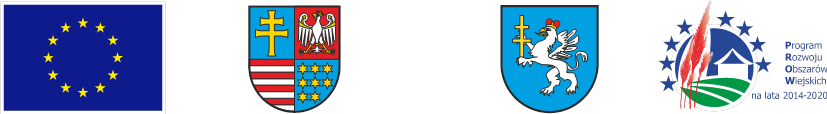 Europejski Fundusz Rolny na rzecz Rozwoju Obszarów Wiejskich: Europa inwestująca w obszary wiejskieOKSO.272.19.2020Jędrzejów, dnia  06 .08.2020 r.INFORMACJAdla Wykonawców nr 1Dotyczy: Postępowania o udzielenie zamówienia publicznego pn.„Projekt scalenia gruntów wsi Słupia i Wielkopole, gmina Słupia, powiat jędrzejowski, woj. Świętokrzyskie - zagospodarowanie poscaleniowe –Etap III”Zamawiający działając na podstawie art. 38 ust. 2 ustawy z dnia 29 stycznia 2004r. Prawo zamówień publicznych (tj. Dz. U. z 2019 r. poz. 1843 – dalej ustawy Pzp) udziela odpowiedzi na pytania:pyt. 1 Proszę o podanie szerokości pasów drogowych dla odcinków dróg publicznych tj. dla zadań: 5, 6, 7, 8, 40, 41Odpowiedź;  szerokości pasów drogowych dla odcinków dróg publicznych tj. dla zadań: 5, 6, 7, 8, 40, 41 podane są w części II PFU str. 25-32pyt. 2 Czy Zamawiający dysponuje w całości terenem pod wykonanie inwestycji? Odpowiedź; Tak,pyt. 3 Czy wszystkie działki są działkami drogowymi?Odpowiedź; Tak,pyt. 4 Proszę o zamieszczenie przekroju kanału technologicznego bądź załączenie warunków na wykonanie kanału technologicznego. Odpowiedź; Zgodnie z wymaganiami rozporządzenia Ministra Cyfryzacji podanymi w PFU, kanał o minimalnym przekrojupyt. 5 Suma długości odcinków dróg publicznych dla zadań 5, 6, 7, 8, 40, 41 wynosi 4800 mb, natomiast łączna długość kanałów technologicznych według SIWZ wynosi 3760  mb. Proszę o określenie jaka jest łączna przewidywana długość kanałów technologicznych dla realizowanych zadań dróg gminnych publicznych. Czy pozostałe odcinki dróg gminnych publicznych zwolnione są z obowiązku budowania kanału technologicznego?Odpowiedź; Tak, pozostałe odcinki mają już światłowód i są będą zwolnione z obowiązku ich wykonania – szczegółowa lokalizacja część II PFU str. 25-32pyt.6Według SIWZ pobocza mają być wykonane jako gruntowe stabilizowane kruszywem. Proszę o określenie czy pobocza mają być gruntowe czy też wykonane z kruszywa.Odpowiedź; mają być wykonane  z kruszywapyt. 7Czy Zamawiający dysponuje badaniami geologicznymi dla realizowanych odcinków?Odpowiedź; Nie, badania geologiczne są po stronie Wykonawcypyt. 8 W jaki sposób ma być realizowane odwodnienie, szczególnie dla  odcinków dróg gminnych publicznych?Odpowiedź; Powierzchniowopyt.9  Zgodnie z zapisami PFU konstrukcja ma składać się z warstwy odcinającej/ warstwy stabilizacji, warstwy podbudowy z kruszywa oraz nawierzchni bitumicznej. Czy Zamawiający dopuszcza wykonanie jednej warstwy bitumicznej?Odpowiedź; Nawierzchnia bitumiczna przewidziana jest tylko na drogach publicznych, konstrukcja jak i grubość oraz ilość warstw bitumicznych musi więc odpowiadać wymaganiom zwartym w „Rozporządzenie Ministra Transportu i Gospodarki morskiej  z dnia 2 marca 1999r. w sprawie warunków technicznych jakim powinny odpowiadać drogi publiczne i ich usytuowanie (tekst jednolity Dz. U. 2016.poz. 124 z dnia 29.01.2016r.), z późniejszymi zmianami”.pyt. 10 W pkt. PFU Zamawiający pisze iż mapa do celów projektowych jest integralną częścią dokumentacji (konieczną do uzgodnienia ZUD budowy kanału technologicznego). Natomiast w Umowie określa termin wykonania określony jest na 31.10.2020. Mając na uwadze fakt, iż pozyskanie mapy do celów projektowych trwa około 3 miesięcy, uzyskanie zgłoszenia robót niewymagających pozwolenia na budowę 21 dni, a pozwolenia na budowę 65 dni. Zwracamy się z pytaniem czy Zamawiający dopuści do wydłużenia terminu wykonania zadania z uwagi na długość terminów administracyjnych określonych przez KPA? Odpowiedź; Przedsięwzięcie dotyczy tylko przebudowy dróg, na które nie jest wymagane pozwolenie na budowę, stąd nie ma konieczności wydłużania terminu wykonania zadania. Ponadto w przypadku dokonania zgłoszeń dopuszcza się wystąpienie o wydanie zaświadczenia o przyjęciu zgłoszenia przed upływem terminu 21 dni.pyt. 11 Czy w przypadku konieczności wykonania wszystkich określonych w pyt. 10 czynności administracyjnych, które to spowodują, iż termin 31.10.2020 będzie niemożliwy do wykonania Zamawiający będzie z tego powodu naliczał kary umowne?Odpowiedź; Patrz odpowiedź na pytanie 10. Wykonanie zamówienia będzie możliwe w terminie określonym w SIWZ.pyt.12Czy opisane w PFU i SIWZ zadania objęte są miejscowym planem zagospodarowania przestrzennego? Jeżeli tak, to czy wytyczne co do tych dróg zawarte w PFU i SIWZ są zgodne z miejscowym planem zagospodarowania przestrzennego?Odpowiedź; Opisane zadania są objęte są miejscowym planem zagospodarowania przestrzennego, a wytyczne co do tych dróg zawarte w PFU i SIWZ są zgodne z miejscowym planem zagospodarowania przestrzennego.Pyt. 13 Zgodnie z Warunkami Technicznymi jakim powinny odpowiadać drogi i ich usytuowanie:Droga składa się co najmniej z następujących elementów:1) jezdni;2) poboczy, z wyjątkiem przypadku, gdy w ich miejscu zaprojektowano inne elementy drogi, a w szczególności chodnik lub ścieżkę pieszo-rowerową;3) urządzeń odwadniających oraz odprowadzających wodę.Czy dla odcinków dróg publicznych Zamawiający będzie wymagał wykonania odwodnienia?Odpowiedź; Nie,Czy w związku z tym, z uwagi na ewentualną konieczność uzyskania pozwolenia wodno – prawnego, będzie to stanowić podstawę do wydłużenia terminu realizacji zadania?Odpowiedź; Nie.